В соответствии с бюджетным законодательством Российской Федерации, постановлением Администрации Истоминского сельского поселения от 01.08.2018 № 166 «Об утверждении Порядка разработки, реализации и оценки эффективности муниципальных программ Истоминского сельского поселения»,-Утвердить отчет об исполнении плана реализации муниципальной программы «Развитие транспортной системы» Истоминского сельского поселения за первое полугодие 2022 года и эффективности использования финансовых средств согласно приложению к настоящему распоряжению.Настоящее распоряжение подлежит размещению на официальном сайте поселения и опубликованию в периодичном печатном издании Истоминского сельского поселения «Вестник».Контроль над выполнением распоряжения возложить на заместителя Главы Администрации Истоминского сельского поселения И.С. АракелянГлава Администрации Истоминского сельского поселения                                                  Д.А. КудовбаПостановление вносит отделпо имущественным и земельныхотношениям, ЖКХ, благоустройству,                                                                                                           архитектуре и предпринимательству                                                                                                            Приложение к распоряжениюАдминистрации Истоминского                                                                                                                                                                           сельского поселения от 11.07.2022  №   148 Отчет об исполнении плана  реализации муниципальной программы: «Развитие транспортной системы»отчетный период с 01.01.2022 г. по 30.06.2022г.Пояснительная информация к отчету «Об исполнении плана реализации муниципальной программы Истоминского сельского поселения «Развитие транспортной системы» за первое полугодие 2022 год»Муниципальная программа Истоминского сельского поселения Аксайского района «Развитие транспортной системы» (далее – муниципальная программа) утверждена постановлением Администрации Истоминского сельского поселения от 29.11.2018 № 267. На реализацию муниципальной программы в 2022 году предусмотрено средств бюджета 2437700,00 тыс. рублей. Заключено контрактов на общую сумму 475793,16 тыс. рублей или 19,51 % от утвержденных бюджетных ассигнований. Кассовое исполнение составило 475793,16 тыс. рублей или 19,51 % от утвержденных бюджетных ассигнований. Производство работ осуществляется в соответствии с графиком работ согласно заключенных муниципальных контрактов. Ответственным исполнителем является Администрация Истоминского сельского поселения в лице начальника отдела по имущественным и земельным отношениям, ЖКХ, благоустройству, архитектуре и предпринимательству Косолапов А.А. Муниципальная программа включает в себя следующие подпрограммы:Подпрограмма 1 – «Развитие транспортной инфраструктуры Истоминского сельского поселения» (далее Подпрограмма 1);Подпрограмма 2 – «Повышение безопасности дорожного движения на территории Истоминского сельского поселения» (далее – Подпрограмма 2). В соответствии с постановлением Администрации Истоминского сельского поселения от 07.08.2018 № 174 «Об утверждении методических рекомендаций по разработке и реализации муниципальных программ Истоминского сельского поселения», распоряжением Администрации Истоминского сельского поселения от 28.12.2022 № 251 утвержден план реализации муниципальной программы Истоминского сельского поселения «Развитие транспортной системы» на 2022 год. На реализацию мероприятий Подпрограммы 1 на 2022 год предусмотрено 2437700,00 тыс. рублей. По состоянию на 30.06.2022 года заключено 9 муниципальных контрактов на сумму 475793,16 тыс. рублей. Фактическое освоение средств составило 475793,16 тыс. рублей или 19,51 %, в связи с получением средств из бюджета Аксайского района.Из 3 мероприятий Подпрограммы 1 исполнено 1 мероприятие.  Исполнено 1 контрольное событие Подпрограммы 1: «Расходы на ремонт и содержание автомобильных дорог общего пользования местного значения и искусственных сооружений на них» в рамках подпрограммы основного мероприятия 1.1. по состоянию на 30.06.2022 года заключен 1 муниципальный контракт; «Расходы на ремонт и содержание автомобильных дорог общего пользования Аксайского района и искусственных сооружений на них» основного мероприятия 1.2. по состоянию на 30.06.2022 года заключено 9 муниципальных контрактов.«Расходы на финансовое обеспечение дорожной деятельности в рамках реализации национального проекта «Безопасные и качественные автомобильные дороги» основного мероприятия 1.3. по состоянию на 30.06.2022 года средства не предусмотрены.На реализацию мероприятий Подпрограммы 2 на 2022 год предусмотрено 0,0 тыс. рублей. По состоянию на 30.06.2022 года мероприятия не выполнены, так как их проведение не запланировано.Срок исполнения по мероприятию Подпрограммы 2 не наступил.По ряду контрольных событий Подпрограммы 1 по итогам первого полугодия 2022 года можно оценить результаты:- зимнее содержание дорог;- проведены мероприятия по ямочному ремонту дорог и выравниванию профиля с добавлением нового материала щебеночных дорог.- покос обочин дорогПо итогам проведенного анализа исполнения плана реализации муниципальной программы Истоминского сельского поселения «Развитие транспортной системы» обеспечено 19,51 % исполнение всех запланированных мероприятий до окончания срока их исполнения в 2022 году.Отчет об исполнении плана реализации муниципальной программы Истоминского сельского поселения «Развитие транспортной системы» за первое полугодие 2022 год представлен в приложении к настоящему распоряжению.   Глава администрации Истоминскогосельского поселения                                                                           Д.А. Кудовба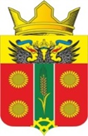 АДМИНИСТРАЦИЯ ИСТОМИНСКОГО СЕЛЬСКОГО ПОСЕЛЕНИЯ АКСАЙСКОГО РАЙОНА РОСТОВСКОЙ ОБЛАСТИРАСПОРЯЖЕНИЕАДМИНИСТРАЦИЯ ИСТОМИНСКОГО СЕЛЬСКОГО ПОСЕЛЕНИЯ АКСАЙСКОГО РАЙОНА РОСТОВСКОЙ ОБЛАСТИРАСПОРЯЖЕНИЕАДМИНИСТРАЦИЯ ИСТОМИНСКОГО СЕЛЬСКОГО ПОСЕЛЕНИЯ АКСАЙСКОГО РАЙОНА РОСТОВСКОЙ ОБЛАСТИРАСПОРЯЖЕНИЕАДМИНИСТРАЦИЯ ИСТОМИНСКОГО СЕЛЬСКОГО ПОСЕЛЕНИЯ АКСАЙСКОГО РАЙОНА РОСТОВСКОЙ ОБЛАСТИРАСПОРЯЖЕНИЕАДМИНИСТРАЦИЯ ИСТОМИНСКОГО СЕЛЬСКОГО ПОСЕЛЕНИЯ АКСАЙСКОГО РАЙОНА РОСТОВСКОЙ ОБЛАСТИРАСПОРЯЖЕНИЕАДМИНИСТРАЦИЯ ИСТОМИНСКОГО СЕЛЬСКОГО ПОСЕЛЕНИЯ АКСАЙСКОГО РАЙОНА РОСТОВСКОЙ ОБЛАСТИРАСПОРЯЖЕНИЕАДМИНИСТРАЦИЯ ИСТОМИНСКОГО СЕЛЬСКОГО ПОСЕЛЕНИЯ АКСАЙСКОГО РАЙОНА РОСТОВСКОЙ ОБЛАСТИРАСПОРЯЖЕНИЕАДМИНИСТРАЦИЯ ИСТОМИНСКОГО СЕЛЬСКОГО ПОСЕЛЕНИЯ АКСАЙСКОГО РАЙОНА РОСТОВСКОЙ ОБЛАСТИРАСПОРЯЖЕНИЕАДМИНИСТРАЦИЯ ИСТОМИНСКОГО СЕЛЬСКОГО ПОСЕЛЕНИЯ АКСАЙСКОГО РАЙОНА РОСТОВСКОЙ ОБЛАСТИРАСПОРЯЖЕНИЕАДМИНИСТРАЦИЯ ИСТОМИНСКОГО СЕЛЬСКОГО ПОСЕЛЕНИЯ АКСАЙСКОГО РАЙОНА РОСТОВСКОЙ ОБЛАСТИРАСПОРЯЖЕНИЕАДМИНИСТРАЦИЯ ИСТОМИНСКОГО СЕЛЬСКОГО ПОСЕЛЕНИЯ АКСАЙСКОГО РАЙОНА РОСТОВСКОЙ ОБЛАСТИРАСПОРЯЖЕНИЕАДМИНИСТРАЦИЯ ИСТОМИНСКОГО СЕЛЬСКОГО ПОСЕЛЕНИЯ АКСАЙСКОГО РАЙОНА РОСТОВСКОЙ ОБЛАСТИРАСПОРЯЖЕНИЕ11.07.2022№148х. Островскогох. Островскогох. Островскогох. Островскогох. Островскогох. Островскогох. Островскогох. Островскогох. Островскогох. Островскогох. Островскогох. Островского«Об утверждении отчета об исполнении плана реализации муниципальной программы Истоминского сельского поселения «Развитие транспортной системы» за первое полугодие 2022 год»«Об утверждении отчета об исполнении плана реализации муниципальной программы Истоминского сельского поселения «Развитие транспортной системы» за первое полугодие 2022 год»«Об утверждении отчета об исполнении плана реализации муниципальной программы Истоминского сельского поселения «Развитие транспортной системы» за первое полугодие 2022 год»«Об утверждении отчета об исполнении плана реализации муниципальной программы Истоминского сельского поселения «Развитие транспортной системы» за первое полугодие 2022 год»«Об утверждении отчета об исполнении плана реализации муниципальной программы Истоминского сельского поселения «Развитие транспортной системы» за первое полугодие 2022 год»«Об утверждении отчета об исполнении плана реализации муниципальной программы Истоминского сельского поселения «Развитие транспортной системы» за первое полугодие 2022 год»«Об утверждении отчета об исполнении плана реализации муниципальной программы Истоминского сельского поселения «Развитие транспортной системы» за первое полугодие 2022 год»«Об утверждении отчета об исполнении плана реализации муниципальной программы Истоминского сельского поселения «Развитие транспортной системы» за первое полугодие 2022 год»«Об утверждении отчета об исполнении плана реализации муниципальной программы Истоминского сельского поселения «Развитие транспортной системы» за первое полугодие 2022 год»«Об утверждении отчета об исполнении плана реализации муниципальной программы Истоминского сельского поселения «Развитие транспортной системы» за первое полугодие 2022 год»«Об утверждении отчета об исполнении плана реализации муниципальной программы Истоминского сельского поселения «Развитие транспортной системы» за первое полугодие 2022 год»«Об утверждении отчета об исполнении плана реализации муниципальной программы Истоминского сельского поселения «Развитие транспортной системы» за первое полугодие 2022 год»№ п/пНаименование основного мероприятия,контрольного события программыОтветственный 
 исполнитель  
  (заместитель руководителя ОИВ/ФИО)Результат реализации мероприятия (краткое описание)Фактическая дата начала   
реализации 
мероприятияФактическая дата окончания
реализации  
мероприятия, 
наступления  
контрольного 
событияРасходы бюджета поселения на реализацию муниципальной      
программы, тыс. руб.Расходы бюджета поселения на реализацию муниципальной      
программы, тыс. руб.Расходы бюджета поселения на реализацию муниципальной      
программы, тыс. руб.Объемы неосвоенных средств и причины их не освоения   
<1>№ п/пНаименование основного мероприятия,контрольного события программыОтветственный 
 исполнитель  
  (заместитель руководителя ОИВ/ФИО)Результат реализации мероприятия (краткое описание)Фактическая дата начала   
реализации 
мероприятияФактическая дата окончания
реализации  
мероприятия, 
наступления  
контрольного 
событияпредусмотреномуниципальной программойПредусмотрено сводной бюджетной росписьюфакт на отчетную дату <1>Объемы неосвоенных средств и причины их не освоения   
<1>12345678910Подпрограмма 1 «Развитие транспортной инфраструктуры»Начальник отдела имущественных и земельных отношений, ЖКХ благоустройству, архитектуре и предпринимательствуХ01.01.202230.12.20222437,72437,7475,81961,9 заключено 6 муниципальных контрактов  на сумму 2171,6 тыс. руб. исполнение предусмотрено в 3 квартале 2022 года1.1.Расходы на ремонт и Содержание автомобильных дорог общего пользования Аксайского района и искусственных сооружений на них Начальник отдела имущественных и земельных отношений, ЖКХ благоустройству, архитектуре и предпринимательству Грейдированные, отсыпка дорог, ямочный ремонт, установка дорожных знаков, уборка снега и мусора с дорожного покрытия01.01.202230.12.20222437,72437,7475,81961,9 заключено 6 муниципальных контрактов  на сумму 2171,6 тыс. руб. исполнение предусмотрено в 3 квартале 2022 года1.2.Контрольное событие Содержание внутри поселковых дорог 560 м. кв. ямочный ремонт 6095 м .кв. отсыпка грейдирование дорогустановка дорожных знаков по трем школьным маршрутам Начальник отдела имущественных и земельных отношений, ЖКХ благоустройству, архитектуре и предпринимательствуОтремонтированы дороги внутри поселковые с асфальтным покрытием, ямочный ремонт 460 м2, отградуированы и отсыпаны дороги  01.01.202230.12.2022ХХХ1.3.Итого по муниципальной программы: «Развитие транспортной системы»Начальник отдела имущественных и земельных отношений, ЖКХ благоустройству, архитектуре и предпринимательствуОтремонтированы дороги внутри поселковые с асфальтным покрытием, ямочный ремонт 460 м2, отградуированы и отсыпаны дороги  01.01.202230.12.20222437,72437,7475,81961,9